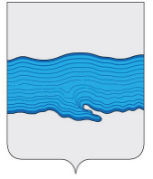 Совет Плесского городского поселенияПриволжского муниципального районаИвановской областиРЕШЕНИЕот «10» июля 2023 г.                                                                                                                 № 5О внесении изменений в Решение Совета Плесского городского поселения Приволжского муниципального района Ивановской области от 26.12.2022 г. 60 «О принятии бюджета Плесского городского поселения на 2023 год и на плановый период 2024 и 2025 годов»В соответствии с главой 21 Бюджетного кодекса Российской Федерации, статьей 52 Федерального закона от 06.10.2003 № 131-ФЗ «Об общих принципах организации местного самоуправления Российской Федерации», Уставом Плесского городского поселения, решением Совета Плесского городского поселения от 10.12.2021 № 30 «Об утверждении положения «О бюджетном процессе в Плесском городском поселении»                                                                       РЕШИЛ:Читать Решение Совета Плесского городского поселения Приволжского муниципального района Ивановской области от 26.12.2022 г. № 60 «О принятии бюджета Плесского городского поселения на 2023 год и на плановый период 2024 и 2025 годов» в новой редакцииСтатья 1.  Основные характеристики бюджета Плесского городского поселения на 2023 год и на плановый период 2024 и 2025 годов1. Утвердить основные характеристики бюджета Плесского городского поселения (далее – бюджета поселения):1.1. на 2023 год:1) Общий объем доходов бюджета в сумме 159 268 474,88 руб.2) Общий объем расходов бюджета в сумме 162 020 635,45 руб. 3) Профицит бюджета в сумме 2 752 160,57 руб.	1.2. на 2024 год:1) Общий объем доходов бюджета в сумме 80 214 040,17 руб., 2) Общий объем расходов бюджета в сумме 80 214 040,17 руб.3) Профицит бюджета в сумме 0,00 руб.1.3. на 2025 год:1) Общий объем доходов бюджета в сумме 87 284 019,13 руб. 2) Общий объем расходов бюджета в сумме 87 284 019,13 руб. 3) Профицит бюджета в сумме 0,00 руб.Статья 2.  Нормативы распределения доходов Плесского городского поселенияУтвердить нормативы отчислений доходов в бюджет Плесского городского поселения на 2023 год и на плановый период 2024 и 2025 годов согласно приложению № 1 к настоящему решению.Статья 3. Показатели доходов бюджета Плесского городского поселения1. Утвердить доходы бюджета Плесского городского поселения по кодам классификации доходов бюджетов на 2023 год и на плановый период 2024 и 2025 годов согласно приложению № 2 к настоящему решению.2. Утвердить в пределах общего объема доходов бюджета Плесского городского поселения, утвержденного статьей 2 настоящего решения, объем межбюджетных трансфертов, получаемых:1) из областного бюджета:            - на 2023 год – 23 544 900,93 руб.;            - на 2023 год – 0,00 руб.;            - на 2024 год – 0,00 руб. Статья 4. Источники внутреннего финансирования дефицита бюджета Плесского городского поселения1.Утвердить источники внутреннего финансирования дефицита бюджета Плесского городского поселения на 2023 год и на плановый период 2024 и 2025годов согласно приложению № 3 настоящему решению.2. Установить, что в текущем финансовом году остатки средств на счете бюджета, сложившиеся по состоянию на 1 января текущего финансового года, за исключением остатков неиспользованных межбюджетных трансфертов, полученных из областного бюджета и бюджетов поселений в форме субсидий, субвенций и иных межбюджетных трансфертов, имеющих целевое назначение, а также утвержденного в составе источников внутреннего  финансирования дефицита бюджета снижения остатков средств на счете по учету средств бюджета на текущий финансовый год, направляются на покрытие временных кассовых разрывов, возникающих в ходе исполнения бюджета.Статья 5. Бюджетные ассигнования бюджета Плесского городского поселения на 2023 год и на плановый период 2024 и 2025 годов1.Утвердить распределение бюджетных ассигнований бюджета Плесского городского поселения по целевым статьям (муниципальным программам и непрограммным направлениям деятельности), группам видов расходов классификации расходов бюджетов на 2023 год и на плановый период 2024 и 2025 годов согласно приложению № 4 к настоящему решению.2.Утвердить ведомственную структуру расходов бюджета Плесского городского поселения на 2023 год и на плановый период 2024 и 2025 годов согласно приложению № 5 к настоящему решению.3.Утвердить распределение бюджетных ассигнований бюджета Плесского городского поселения по разделам и подразделам классификации расходов бюджетов на 2023 год и на плановый период 2024 и 2025 годов согласно приложению № 6 к настоящему решению.5.Утвердить в пределах общего объема расходов бюджета Плесского городского поселения, утвержденного статьей 2 настоящего решения1) общий объем бюджетных ассигнований на исполнение публичных нормативных обязательств в сумме 0,00 руб. ежегодно.2) общий объем условно утверждаемых (утвержденных) расходов:а) на 2024 год в сумме 5 049 155,50 руб.;б) на 2025 год в сумме 10 305 896,00 руб.6.Установить размер резервного фонда администрации Плесского городского поселения (исполнитель полномочий исполнительно-распорядительного органа местного самоуправления Плесского городского поселения) в сумме 250 000,00 рублей на 2023 год.7. Субсидии юридическим лицам (за исключением субсидий муниципальным учреждениям), индивидуальным предпринимателям, физическим лицам - производителям товаров, работ, услуг, предоставляются в порядке, определяемом Администрацией Плесского городского поселения в случаях, если расходы на их предоставление предусмотрены муниципальными программами Плесского городского поселения.Субсидии иным некоммерческим организациям, не являющимся муниципальными учреждениями, предоставляются из бюджета Плесского городского поселения в порядке определения объема и предоставления указанных субсидий, установленном Администрацией Плесского городского поселения.8.Утвердить объем бюджетных ассигнований муниципального дорожного 
фонда Плесского городского поселения:на 2023 год в сумме 28 342 335,97 руб.;на 2024 год в сумме 0,00 руб.;на 2025 год в сумме 0,00 руб.Статья 6. Особенности установления отдельных расходных обязательствПлесского городского поселениястановить размер увеличения (индексации) размеров месячных окладов муниципальных служащих Плесского городского поселения в соответствии с замещаемыми ими должностями муниципальных служащих Плесского городского поселения и размеров месячных окладов муниципальных служащих Плесского городского поселения в соответствии с присвоенными им классными чинами муниципальной службы Плесского городского поселения, установленных Решением Совета Плесского городского поселения от 18.07.2017 № 27 «Об утверждении Положения о системе оплаты труда муниципальных служащих Плесского городского поселения», а также оклады работников, занимающих должности, не отнесенные к муниципальным должностям, осуществляющих техническое обеспечение деятельности в органах местного самоуправления, установленных Решением Совета Плесского городского поселения от 15.09.2015 № 47 «Об утверждении Положения о системе оплате труда служащих, замещающих должности, не отнесённые к должностям муниципальной службы, и осуществляющих техническое обеспечение деятельности администрации Плесского городского поселения Приволжского муниципального района Ивановской области», выборным должностным лицам местного самоуправления, осуществляющих свои полномочия на постоянной основе установленных решением Совета Плесского городского поселения  от 26.11.2015 № 68 «Об утверждении Положения об оплате труда выборных должностных лиц местного самоуправления, осуществляющих свои полномочия на постоянной основе в Плесском городском поселении» с 1 октября 2023 года равного 1,091.Статья 7. Особенности исполнения бюджета Плесского городского поселения1. Установить, что остатки средств бюджета Плесского городского поселения на начало текущего финансового года:1) в объеме, не превышающем сумму остатка неиспользованных бюджетных ассигнований на оплату заключенных от имени Плесского городского поселения муниципальных контрактов на поставку товаров, выполнение работ, оказание услуг, подлежавших в соответствии с условиями этих муниципальных контрактов оплате в отчетном финансовом году, направляются на увеличение в текущем финансовом году бюджетных ассигнований на указанные цели по оплате заключенных муниципальных контрактов.     2. Установить, что в соответствии со статьей 242.26 Бюджетного кодекса Российской Федерации казначейскому сопровождению подлежат следующие средства, получаемые на основании муниципальных контрактов, договоров (соглашений), контрактов (договоров), заключенных после 1 января 2022 года, источником финансового обеспечения исполнения которых являются средства, предоставляемые из бюджета муниципального района:1) расчеты по муниципальным контрактам, заключаемым на сумму 50000 тыс. руб. и более, а также расчеты по контрактам (договорам), заключаемым в целях исполнения указанных муниципальных контрактов;2) расчеты по контрактам (договорам), заключаемым на сумму 50000 тыс. руб. и более муниципальными учреждениями, лицевые счета которым открыты в УФК по Ивановской области, за счет средств, поступающих указанным учреждениям в соответствии с абзацем вторым пункта 1 статьи 78.1 и статьей 78.2 Бюджетного кодекса Российской Федерации, а также расчеты по контрактам (договорам), заключаемым в целях исполнения указанных контрактов (договоров);3) субсидии юридическим лицам (за исключением субсидий муниципальным бюджетным учреждениям) по договорам (соглашениям), заключаемым на сумму 50000 тыс. руб. и более, а также расчеты по контрактам (договорам), заключаемым получателями субсидий с исполнителями и соисполнителями контрактов (договоров), источником финансового обеспечения которых являются такие субсидии;3. Установить, что в 2023 году при казначейском сопровождении средств, предоставляемых на основании контрактов (договоров), указанных в части 2 настоящей статьи, заключаемых в целях приобретения товаров в рамках исполнения муниципальных контрактов, контрактов (договоров), которые заключаются муниципальными учреждениями, договоров (соглашений) о предоставлении субсидий, договоров о предоставлении бюджетных инвестиций, концессионных соглашений и соглашений о муниципально-частном партнерстве, перечисление средств по таким контрактам (договорам) осуществляется в установленном Правительством Российской Федерации порядке с лицевых счетов участника казначейского сопровождения, открытых заказчикам по таким контрактам (договорам) в УФК по Ивановской области, на расчетные счета, открытые поставщикам товаров в кредитных организациях, при представлении заказчиками по таким контрактам (договорам) в УФК по Ивановской области документов, подтверждающих поставку товаров.4. Положения части 3 настоящей статьи о представлении заказчиками по контрактам (договорам) документов, подтверждающих поставку товаров, не распространяются на контракты (договоры), заключаемые в целях приобретения строительных материалов и оборудования, затраты на приобретение которых включены в сметную документацию на строительство (реконструкцию, в том числе с элементами реставрации, техническое перевооружение), капитальный ремонт объектов капитального строительства. Перечисление средств по таким контрактам (договорам), в том числе авансовых платежей, осуществляется в установленном Правительством Российской Федерации порядке с лицевых счетов участника казначейского сопровождения, открытых заказчикам по таким контрактам (договорам) в УФК по Ивановской области, на расчетные счета, открытые поставщикам по таким контрактам (договорам) в кредитных организациях.5. Установить, что в 2023 году при казначейском сопровождении средств, предоставляемых на основании контрактов (договоров), указанных в пунктах 1-3 части 2 настоящей статьи, заключаемых в целях выполнения работ, оказания услуг в рамках исполнения муниципальных контрактов, контрактов (договоров), которые заключаются муниципальными бюджетными учреждениями и предметом которых являются строительство (реконструкция, в том числе с элементами реставрации, техническое перевооружение), капитальный ремонт объектов капитального строительства, перечисление средств по таким контрактам (договорам) осуществляется в порядке, установленном Правительством Российской Федерации, с лицевых счетов участника казначейского сопровождения, открытых заказчикам по таким контрактам (договорам) в УФК по Ивановской области, на расчетные счета, открытые подрядчикам (исполнителям) по таким контрактам (договорам) в кредитных организациях, при представлении заказчиками по таким контрактам (договорам) в УФК по Ивановской области документов, подтверждающих выполнение работ, оказание услуг, а также реестра документов, подтверждающих за-траты, произведенные подрядчиком (исполнителем) в целях выполнения работ, оказания услуг, по форме, установленной Правительством Российской Федерации.6. Установить, что в 2023 году не осуществляется казначейское сопровождение:- средств, предоставляемых на основании контрактов (договоров), которые заключаются на сумму 3000 тыс. руб. и менее в рамках исполнения муниципальных контрактов, контрактов (договоров), которые заключаются муниципальными учреждениями, договоров (соглашений), указанных в пунктах 1-3 части 2 настоящей статьи.7. Установить, что в 2023 году при казначейском сопровождении средств, предоставляемых на основании контрактов (договоров), заключенных в рамках исполнения муниципальных контрактов, контрактов (договоров), заключаемых муниципальными учреждениями, договоров (соглашений), определенных в соответствии с Решениями Совета о бюджете муниципального района, действовавшими до вступления в силу Решения Совета Плесского городского поселения «О  бюджете Плесского городского поселения на 2023 год и на плановый период 2024 и 2025 годов», применяются положения частей 3-5 настоящей статьи настоящего Решения. 8. Установить следующие дополнительные основания для внесения изменений в сводную бюджетную роспись бюджета Плесского городского поселения без внесения изменений в настоящее Решение по решению руководителя финансового органа:1) в случае перераспределения бюджетных ассигнований между муниципальными проектами, направленными на достижение целей, показателей и результатов, выполнение задач федеральных проектов, и (или) результатами реализации региональных, муниципальных проектов, в том числе с перераспределением соответствующих бюджетных ассигнований между текущим финансовым годом и плановым периодом в пределах общего объема расходов бюджета на соответствующий финансовый год;2) в случае увеличения бюджетных ассигнований, предусмотренных на финансовое обеспечение реализации муниципальных проектов, направленных на достижение целей, показателей и результатов, выполнение задач региональных проектов, за счет уменьшения бюджетных ассигнований, не отнесенных настоящим Решением на указанные цели;3) в случае перераспределения бюджетных ассигнований, в том числе между главными распорядителями средств бюджета муниципального района, разделами, подразделами, целевыми статьями и видами расходов классификации расходов бюджетов в целях выполнения условий предоставления межбюджетных трансфертов из областного бюджета;4) в случае увеличения бюджетных ассигнований за счет предоставляемых из областного бюджета межбюджетных трансфертов, не имеющих целевого характера;  5) в случае получения уведомления о предоставлении субсидий, субвенций, иных межбюджетных трансфертов, имеющих целевое назначение.Внесение изменений в сводную бюджетную роспись по основаниям, установленным настоящей частью, осуществляется в пределах объема бюджетных ассигнований, утвержденных настоящим Решением, за исключением оснований, установленных пунктами 4 и 5 настоящей части, в соответствии с которыми внесение изменений в сводную бюджетную роспись может осуществляться с изменением общего объема расходов, утвержденных настоящим Решением.Статья 8. Муниципальные внутренние заимствования Плесского городского поселения, муниципальный внутренний долг Плесского городского поселения и расходы на его обслуживание, предоставление муниципальных гарантий Плесского городского поселения      1.Утвердить верхний предел муниципального внутреннего долга Плесского городского поселения:1) на 1 января 2023 года в сумме 0,00 рублей, в том числе по муниципальным гарантиям в сумме 0,00 рублей;2) на 1 января 2024 года в сумме 0,00 рублей, в том числе по муниципальным гарантиям в сумме 0,00 рублей;3) на 1 января 2025 года в сумме 0,00 рублей, в том числе по муниципальным гарантиям в сумме 0,00 рублей.2. Установить предельный объем муниципального долга Плесского городского поселения:1) на 2023 год в сумме 0,00 рублей;2) на 2024 год в сумме 0,00 рублей;3) на 2025 год в сумме 0,00 рублей.3. Утвердить объем расходов на обслуживание муниципального долга Плесского городского поселения:1) на 2023 год в сумме 0,00 рублей;2) на 2024 год в сумме 0,00 рублей;3) на 2025 год в сумме 0,00 рублей.4. Утвердить программу муниципальных внутренних заимствований Плесского городского поселения на 2023 год и на плановый период 2024 и 2025 годов согласно приложению 7 к настоящему Решению.5. Установить, что в 2023 году и плановом периоде 2024 и 2025 годов муниципальные гарантии не предоставляются.Общий объем бюджетных ассигнований на исполнение муниципальных гарантий Плесского городского поселения по возможным гарантийным случаям:1) на 2023 год в сумме 0,00 рублей;2) на 2024 год в сумме 0,00 рублей;3) на 2025 год в сумме 0,00 рублей.Статья 9. Вступление в силу настоящего Решения             1. Настоящее решение вступает в силу со дня его официального опубликования в информационном бюллетене «Вестник Совета и администрации Плесского городского поселения».Председатель Совета Плесского городского поселения                                        Т.О. КаримовВрип главы Плесского городского поселения                                                              С.В. КорниловаПриложение № 1 к решению Совета Плесского городского поселения от 26.12.2022г. №60          «О бюджете Плесского городского поселения на 2023 год и на плановый период 2024 и 2025 годов в первом чтении»Норматив отчислений доходов в бюджет Плёсского городского поселения на 2023 год и плановый период 2024 и 2025 годов, подлежащих учёту и распределению между бюджетами бюджетной системы РФ и территориальными органами Федерального казначействаПриложение № 2 к решению Совета Плесского городского поселения от 26.12.2022г. №60          «О бюджете Плесского городского поселения на 2023 год и на плановый период 2024 и 2025 годов в первом чтении»Доходы бюджета Плесского городского поселения по кодам классификации доходов бюджетов на 2023 год и плановый период 2024 - 2025 годыПриложение № 3к решению Совета Плесского городского поселения от 26.12.2022г. №60          «О бюджете Плесского городского поселения на 2023 год и на плановый период 2024 и 2025 годов в первом чтении»ИСТОЧНИКИ ВНУТРЕННЕГО ФИНАНСИРОВАНИЯдефицита бюджета Плесского городского поселенияна 2023год, плановый период 2024-2025 гг.Приложение № 4к решению Совета Плесского городского поселения от 26.12.2022г. №60          «О бюджете Плесского городского поселения на 2023 год и на плановый период 2024 и 2025 годов в первом чтении»Распределение бюджетных ассигнований по целевым статьям 
(муниципальным программам и непрограммным направлениям деятельности),группам видов расходов классификации расходов бюджетовна 2023 год и на плановый период 2024 и 2025Плесского городского поселенияПриложение № 5 к решению Совета Плесского городского поселения от 26.12.2022г. №60          «О бюджете Плесского городского поселения на 2023 год и на плановый период 2024 и 2025 годов в первом чтении»Ведомственная структура расходов бюджета Плесского городского поселения на плановый период 2023, 2024 и 2025 годы.Приложение № 6 к решению Совета Плесского городского поселения от 26.12.2022 г. №60                   «О бюджете Плесского городского поселения на 2023 год и на плановый период 2024 и 2025 годов в первом чтении»Распределения бюджетных ассигнований бюджета Приволжского городского поселения по разделам и подразделам классификации расходов бюджетовна 2023 год и плановый период 2024 и 2025 годовПриложение № 7 к решению Совета Плесского городского поселения от 26.12.2022 г. №60                   «О бюджете Плесского городского поселения на 2023 год и на плановый период 2024 и 2025 годов»Программамуниципальных заимствований Плесского городского поселенияна 2023 год и на плановый период 2024 и 2025 годовКБК (вид дохода)Наименование налога (сбора) платежав процентахв процентахКБК (вид дохода)Наименование налога (сбора) платежаБюджет Плёсского городского поселенияБюджет Приволжского муниципального района 1 05 03010 01 0000 110Единый сельскохозяйственный налог30 1 06 01030 13 0000 110 Налог на имущество физических лиц, взимаемый по ставкам, применяемым к объектам налогообложения, расположенным в границах городских поселений100 1 06 06043 13 0000 110Земельный налог с физических лиц, обладающих земельным участком, расположенным в границах городских поселений100 1 06 06033 13 0000 110Земельный налог с организаций, обладающих земельным участком, расположенным в границах городских поселений100 1 11 05013 13 0000 120 Доходы, получаемые в виде арендной платы за земельные участки, государственная собственность на которые не разграничена и которые расположены в границах городских поселений, а также средства от продажи права на заключения договоров аренды указанных земельных участках5050 114 06013 13 0000 430Доходы от продажи земельных участков, государственная собственность на которые не разграничена и которые расположены в границах городских поселения5050 1 08 04020 01 0000 110Государственная пошлина за совершение нотариальных действий должностными лицами органов местного самоуправления, уполномоченными в соответствии с законодательными актами Российской Федерации на совершение нотариальных действий100 1 11 05035 13 0000 120Доходы от сдачи в аренду имущества, находящегося в оперативном управлении органов управления городских поселений и созданных ими учреждений (за исключением имущества муниципальных бюджетных и автономных учреждений)100 1 11 09045 13 0000 120Прочие поступления от использования имущества, находящегося в собственности городских поселений (за исключением имущества муниципальных бюджетных и автономных учреждений, а также имущества муниципальных унитарных предприятий, в том числе казенных)100 1 13 01995 13 0000 130Прочие доходы от оказания платных услуг (работ) получателями средств бюджетов городских поселений 100 1 13 02995 13 0000 130Прочие доходы от компенсации затрат бюджетов городских поселений 1001 14 02053 13 0000 410Доходы от реализации иного имущества, находящегося в собственности городских поселений (за исключением имущества муниципальных бюджетных и автономных учреждений, а также имущества муниципальных унитарных предприятий, в том числе казенных) в части реализации основных средств по указанному имуществу100 1 15 02050 13 0000 140Платежи, взимаемые органами местного самоуправления (организациями) городских поселений за выполнение определенных функций100 1 16 23051 13 0000 140Доходы от возмещения   ущерба   при   возникновении   страховых    случаев по обязательному страхованию гражданской ответственности, когда    выгодоприобретателями       выступают   получатели средств      бюджетов городских поселений1001 16 23052 13 0000 140Доходы от возмещения   ущерба   при   возникновении   страховых случаев, когда    выгодоприобретателями       выступают получатели      средств      бюджетов   городских   поселений1001 16 90050 13 0000 140Прочие поступления от денежных взысканий (штрафов) и иных сумм в возмещение ущерба, зачисляемые в бюджеты городских поселений1001 17 05050 13 0000 180Прочие неналоговые доходы бюджетов городских поселений1001 17 01050 13 0000 180Невыясненные поступления, зачисляемые в бюджеты городских поселений1002 08 05000 13 0000 150Перечисления из бюджетов городских поселений (в бюджеты городских поселений) для осуществления возврата (зачета) излишне уплаченных или излишне взысканных сумм налогов, сборов и иных платежей, а также сумм процентов за несвоевременное осуществление такого возврата и процентов, начисленных на излишне взысканные суммы100 2 18 05010 13 0000 150Доходы бюджетов городских поселений от возврата остатков   субсидий, субвенций   и   иных    межбюджетных    трансфертов, имеющих    целевое    назначение, прошлых лет из бюджетов муниципальных районов100 2 18 05030 13 0000 180Доходы бюджетов городских поселений от возврата иными организациями остатков субсидий прошлых лет1001 11 02033 13 0000 150Доходы от размещения временно свободных средств бюджетов городских поселений1001 13 02065 13 0000 130Доходы, поступающие в порядке возмещения расходов, понесенных в связи с эксплуатацией имущества городских поселений1001 13 02995 13 0000 130Прочие доходы от компенсации затрат бюджетов городских поселений1001 15 02050 13 0000 130Платежи, взимаемые органами местного самоуправления (организациями) городских поселений за выполнение определенных функций1001 17 02020 13 0000 180Возмещение потерь сельскохозяйственного производства, связанных с изъятием сельскохозяйственных угодий, расположенных на территориях городских поселений (по обязательствам, возникшим до 1 января 2008 года)1001 17 14030 13 0000 180Средства самообложения граждан, зачисляемые в бюджеты городских поселений100Код классификации доходов бюджетов Российской ФедерацииНаименование показателя2023 г2024 г2025 гхДоходы бюджета - ИТОГО159 268 474,8880 214 040,1787 284 019,13в том числе: 000 1000000000 0000 000 НАЛОГОВЫЕ И НЕНАЛОГОВЫЕ ДОХОДЫ83 118 591,1766 509 466,3966 443 562,01 000 1010000000 0000 000 НАЛОГИ НА ПРИБЫЛЬ, ДОХОДЫ44 322 592,8245 423 711,5046 224 803,50 182 1010200001 0000 110 Налог на доходы физических лиц44 322 592,8245 423 711,5046 224 803,50182 1010201001 0000 110Налог на доходы физических лиц с доходов, источником которых является налоговый агент, за исключением доходов, в отношении которых исчисление и уплата налога осуществляются в соответствии со статьями 227, 2271 и 228 Налогового кодекса Российской Федерации36 611 892,0037 711 892,0038 511 892,00182 1010202001 0000 110Налог на доходы физических лиц с доходов, полученных от осуществления деятельности физическими лицами, зарегистрированными в качестве индивидуальных предпринимателей, нотариусов, занимающихся частной практикой, адвокатов, учредивших адвокатские кабинеты и других лиц, занимающихся частной практикой в соответствии со статьей 227 Налогового кодекса Российской Федерации210 000,82211 019,50212 011,50182 1010203001 0000 110Налог на доходы физических лиц с доходов, полученных физическими лицами в соответствии со статьей 228 Налогового Кодекса Российской Федерации7 500 000,007 500 000,007 500 000,00182 1010208001 0000 110Налог на доходы физических лиц в части суммы налога, превышающей 650 000 рублей, относящейся к части налоговой базы, превышающей 5 000 000 рублей (за исключением налога на доходы физических лиц с сумм прибыли контролируемой иностранной компании, в том числе фиксированной прибыли контролируемой иностранной компании)700,00800,00900,00182 10503000010000 110Единый сельскохозяйственный налог15 275,4915 000,0017 000,00 100 1030000000 0000 000 НАЛОГИ НА ТОВАРЫ (РАБОТЫ, УСЛУГИ), РЕАЛИЗУЕМЫЕ НА ТЕРРИТОРИИ РОССИЙСКОЙ ФЕДЕРАЦИИ1 136 700,001 157 560,001 181 750,00100 1030200001 0000 000Акцизы по подакцизным товарам (продукции), производимым на территории Российской Федерации1 136 700,001 157 560,001 181 750,00100 1030223101 0000 110Доходы от уплаты акцизов на дизельное топливо, зачисляемые в консолидированные бюджеты субъектов Российской Федерации532 380,00536 970,00538 920,00100 1030224101 0000 110Доходы от уплаты акцизов на моторные масла для дизельных и (или) карбюраторных (инжекторных) двигателей, зачисляемые в консолидированные бюджеты субъектов Российской Федерации2 950,003 010,003 110,00100 1030225101 0000 110Доходы от уплаты акцизов на автомобильный бензин, производимый на территории Российской Федерации, зачисляемые в консолидированные бюджеты субъектов Российской Федерации708 920,00726 770,00751 140,00100 1030226101 0000 110Доходы от уплаты акцизов на прямогонный бензин, производимый на территории Российской Федерации, зачисляемые в консолидированные бюджеты субъектов Российской Федерации-107 550,00-109 190,00-111 420,00 182 1060000000 0000 000 НАЛОГИ НА ИМУЩЕСТВО12 942 561,0013 885 288,0012 551 870,00182 1060103013 0000 110 Налог на имущество физических лиц, взимаемый по ставкам, применяемым к объектам налогообложения, расположенным в границах городских поселений1 000 000,001 100 000,001 200 000,00 182 1060600000 0000 110Земельный налог11 942 561,0012 785 288,0011 351 870,00182 1060603313 0000 110Земельный налог с организаций, обладающих земельным участком, расположенным в границах городских поселений10 192 561,0011 585 288,0010 151 870,00182 1060604313 0000 110Земельный налог с физических лиц, обладающих земельным участком, расположенным в границах городских поселений1 750 000,001 200 000,001 200 000,00 220 1080000000 0000 000ГОСУДАРСТВЕННАЯ ПОШЛИНА0,000,000,00220 1080402001 0000 110Государственная пошлина за совершение нотариальных действий должностными лицами органов местного самоуправления. уполномоченными в соответствии с законодательными актами Российской Федерации на совершение нотариальных действий0,000,000,00 220 1110000000 0000 000ДОХОДЫ ОТ ИСПОЛЬЗОВАНИЯ ИМУЩЕСТВА, НАХОДЯЩЕГОСЯ В ГОСУДАРСТВЕННОЙ И МУНИЦИПАЛЬНОЙ СОБСТВЕННОСТИ1 740 000,001 280 000,001 290 000,00 220 1110500000 0000 120 Доходы, получаемые в виде арендной либо иной платы за передачу в возмездное пользование государственного и муниципального имущества (за исключением имущества бюджетных и автономных учреждений, а также имущества государственных и муниципальных унитарных предприятий, в том числе казенных)1 740 000,001 280 000,001 290 000,00220 1110501313 0000 120Доходы, полученные в виде арендной платы за земельные участки, государственная собственность на которые не разграничена и которые расположены в границах городских поселений, а также средства от продажи права на заключение договоров аренды указанных земельных участков1 370 000,00900 000,00900 000,00220 1110502513 0000 120Доходы, получаемые в виде арендной платы, а также средства от продажи права на заключение договоров аренды за земли, находящиеся в собственности городских поселений (за исключением земельных участков муниципальных бюджетных и автономных учреждений)250 000,00260 000,00270 000,00220 1110503513 0000 120Доходы от сдачи в аренду имущества, находящегося в оперативном управлении органов управления городских поселений и созданных ими учреждений (за исключением имущества муниципальных бюджетных и автономных учреждений)120 000,00120 000,00120 000,00 220 1130000000 0000 000ДОХОДЫ ОТ ОКАЗАНИЯ ПЛАТНЫХ УСЛУГ И КОМПЕНСАЦИИ ЗАТРАТ ГОСУДАРСТВА350 000,00355 000,00360 000,00220 1130199513 0000 130Прочие доходы от оказания платных услуг (работ) получателями средств бюджетов городских поселений310 000,00310 000,00310 000,00220 1130299513 0000 130Прочие доходы от компенсации затрат бюджетов городских поселений40 000,0045 000,0050 000,00 220 1140000000 0000 000ДОХОДЫ ОТ ПРОДАЖИ МАТЕРИАЛЬНЫХ И НЕМАТЕРИАЛЬНЫХ АКТИВОВ22 611 461,864 392 906,894 818 138,51220 1140205213 0000 440Доходы от реализации имущества, находящегося в оперативном управлении учреждений, находящихся в ведении органов управления городских поселений (за исключением имущества муниципальных бюджетных и автономных учреждений), в части реализации материальных запасов по указанному имуществу1 053 372,002 079 608,852 129 830,66220 1140205313 0000 410Доходы от реализации иного имущества, находящегося в собственности городских поселений (за исключением имущества муниципальных бюджетных и автономных учреждений, а также имущества муниципальных унитарных предприятий, в том числе казенных), в части реализации основных средств по указанному имуществу20 016 468,681 481 332,081 855 285,13220 1140601313 0000 430Доходы от продажи земельных участков, государственная собственность на которые не разграничена и которые расположены в границах городских поселений1 541 621,18831 965,96833 022,72 220 1170000000 0000 000ПРОЧИЕ НЕНАЛОГОВЫЕ ДОХОДЫ0,000,000,00220 1170505013 0000 180Прочие неналоговые доходы бюджетов городских поселений0,000,000,00220 1170105013 0000 180Невыясненные поступления, зачисляемые в бюджеты городских поселений0,000,000,00220 2000000000 0000 000БЕЗВОЗМЕЗДНЫЕ ПОСТУПЛЕНИЯ76 149 883,7113 704 573,7820 840 457,12 220 2020000000 0000 000БЕЗВОЗМЕЗДНЫЕ ПОСТУПЛЕНИЯ ОТ ДРУГИХ БЮДЖЕТОВ БЮДЖЕТНОЙ СИСТЕМЫ РОССИЙСКОЙ ФЕДЕРАЦИИ76 149 883,7113 704 573,7820 840 457,12 220 2021000000 0000 150Дотации бюджетам бюджетной системы Российской Федерации3 164 413,610,000,00 220 2021500213 0000 150Дотация бюджетам городских поселений на поддержку мер по обеспечению сбалансированности бюджетов3 164 413,610,000,00220 2022000000 0000 150Субсидии бюджетам бюджетной системы Российской Федерации (межбюджетные субсидии)16 112 110,242 960 754,782 980 849,12 220 2022004113 0000 150Субсидии бюджету муниципального образования на строительство (реконструкцию), капитальный ремонт, ремонт и содержание автомобильных дорог общего пользования местного значения, в том числе на формирование муниципальных дорожных фондов0,000,000,00220 2022551913 0000 150Субсидия бюджетам муниципального образования на развитие отрасли культуры10 153,0010 153,0010 169,00220 2022555513 0000 150Субсидии бюджетам городских поселений на поддержку государственных программ субъектов Российской Федерации и муниципальных программ формирования современной городской среды7 070 707,070,000,00220 2 02 20041 13 0000 150Субсидии бюджетам муниципальных образований на строительство (реконструкцию), капитальный ремонт, ремонт и содержание автомобильных дорог общего пользования местного значения, в том числе на формирование муниципальных дорожных фондов3 522 647,420,000,00220 2 02 20077 13 0000 150Субсидия бюджетам городских поселений на софинансирование капитальных вложений в объекты муниципальной собственности29 970 286,028 702 061,0015 807 169,00220 20805000 13 0000 150Перечисления из бюджетов городских поселений (в бюджеты городских поселений) для осуществления возврата (зачета) излишне уплаченных или излишне взысканных сумм налогов, сборов и иных платежей, а также сумм процентов за несвоевременное осуществление такого возврата и процентов, начисленных на излишне взысканные суммы0,000,000,00220 2022506513 0000 150Субсидии бюджетам муниципальных образований на капитальный ремонт гидротехнических сооружений. находящихся в муниципальной собственности. капитальный ремонт и ликвидацию бесхозных гидротехнических сооружений"0,000,000,00220 2022999913 0000 150Прочие субсидии бюджетам поселений5 508 602,752 950 601,782 970 680,12 220 2023000000 0000 150Субвенции бюджетам бюджетной системы Российской Федерации288 600,00301 500,00312 180,00 220 2023511813 0000 150Субвенции бюджетам городских поселений на осуществление первичного воинского учета на территориях, где отсутствуют военные комиссариаты288 600,00301 500,00312 180,00220 2024000000 0000 150Прочие межбюджетные трансферты, передаваемые бюджетам городских поселений26 614 473,841 740 258,001 740 259,00220 2 02 45784 13 0000 150Межбюджетные трансферты, передаваемые бюджетам городских поселений Ивановской области на финансирование дорожной деятельности в отношении автомобильных дорог общего пользования регионального или межмуниципального, местного значения23 544 900,930,000,00220 2 02 48950 13 0000 150Иные межбюджетные трансферты, передаваемые городским поселениям Ивановской области на разработку технических проектов, на установку видеокамер, необходимых для развития сегментов аппаратно-программного комплекса "Безопасный город"0,000,000,00220 2024999913 0000 150Прочие межбюджетные трансферты, передаваемые бюджетам городских поселений0,000,000,00220 2024001413 0000 150Прочие межбюджетные трансферты, передаваемые бюджетам городских поселений279 872,910,000,00220 2070503013 0000 150Прочие безвозмездные поступления в бюджеты городских поселений2 789 700,001 740 258,001 740 259,00Наименование показателяКод источника по бюджетной классификации2023 год, (руб.)2024 год, (руб.)2025 год, (руб.)12345Источники финансирования дефицита бюджетов - всегох2 752 160,5700в том числе:источники внутреннего финансированиях-из них:источники внешнего финансирования х-из них:изменение остатков средствх2 752 160,5700Изменение остатков средств на счетах по учету средств бюджетов 000 0105000000 0000 0002 752 160,5700увеличение остатков средств, всегох-159 268 474,88-80214040,17-87284019,13Увеличение остатков средств бюджетов 000 0105000000 0000 500-159 268 474,88-80214040,17-87284019,13Увеличение прочих остатков средств бюджетов 000 0105020000 0000 500-159 268 474,88-80214040,17-87284019,13Увеличение прочих остатков денежных средств бюджетов 000 0105020100 0000 510-159 268 474,88-80214040,17-87284019,13Увеличение прочих остатков денежных средств бюджетов городских поселений 000 0105020113 0000 510-159 268 474,88-80214040,17-87284019,13уменьшение остатков средств, всегох162 020 635,4580214040,1787284019,13Уменьшение остатков средств бюджетов 000 0105000000 0000 600162 020 635,4580214040,1787284019,13Уменьшение прочих остатков средств бюджетов 000 0105020000 0000 600162 020 635,4580214040,1787284019,13Уменьшение прочих остатков денежных средств бюджетов 000 0105020100 0000 610162 020 635,4580214040,1787284019,13Уменьшение прочих остатков денежных средств бюджетов городских поселений 000 0105020113 0000 610162 020 635,4580214040,1787284019,13НаименованиеКод целевой статьиККод вида расходов2023 г., руб.2024 г., руб.2025 г., руб.НаименованиеКод целевой статьиККод вида расходов2023 г., руб.2024 г., руб.2025 г., руб.Муниципальная программа Плесского городского поселения "Совершенствование местного самоуправления Плесского городского поселения"01000 0000019 880 549,9317 459 268,9517 459 268,95Подпрограмма "Развитие муниципальной службы Плесского городского поселения"01100 0000030 000,0030 000,0030 000,00Основное мероприятие "Профессиональная подготовка, переподготовка и повышение квалификации"01101 0000030 000,0030 000,0030 000,00Мероприятия по профессиональной подготовке, переподготовке и повышению квалификации (Закупка товаров, работ и услуг для государственных (муниципальных) нужд)01101 2020024430 000,0030 000,0030 000,00Подпрограмма "Открытая информационная политика органов местного самоуправления Плесского городского поселения"01200000001 035 538,00970 478,00970 478,00Основное мероприятие "Информатизация и освещение деятельности органов местного самоуправления"01201000001 035 538,00970 478,00970 478,00Информатизация и освещение деятельности законодательного (представительного) органа городского поселения. (Закупка товаров, работ и услуг для государственных (муниципальных) нужд)01201 0001024477 338,0073 838,0073 838,00Информатизация и освещение деятельности исполнительного органа городского поселения. (Закупка товаров, работ и услуг для государственных (муниципальных) нужд)01201 00030244494 700,00494 700,00494 700,00Повышение эффективности системы муниципального управления и инвестиционного потенциала городского поселения. (Закупка товаров, работ и услуг для государственных (муниципальных) нужд)01201 20020244300 000,00300 000,00300 000,00Освещение деятельности органов местного самоуправления   городского поселения, взаимодействие с населением01201 20030244103 500,0095 940,0095 940,00Повышение эффективности системы муниципального управления и инвестиционного потенциала городского поселения. (Иные бюджетные ассигнования).01201 2002085360 000,006 000,006 000,00Подпрограмма "Обеспечение деятельности органов местного самоуправления Плесского городского поселения"013000000018 815 011,9316 458 790,9516 458 790,95Основное мероприятие " Обеспечение деятельности законодательного (представительного) органа городского поселения"0130100000873 457,95873 457,95873 457,95Обеспечение функций законодательного (представительного) органа городского поселения. (Расходы на выплаты персоналу в целях обеспечения выполнения функций государственными (муниципальными) органами, казенными учреждениями, органами управления государственными внебюджетными фондам)01301 00010121543 480,00543 480,00543 480,00Фонд оплаты труда государственных (муниципальных) органов и взносы по обязательному социальному страхованию Обеспечение функций законодательного (представительного) органа городского поселения Функционирование законодательных (представительных) органов государственной власти и представительных органов муниципальных образований Совет Плесского городского поселения0130100010129164 131,00164 131,00164 131,00Обеспечение функций законодательного (представительного) органа городского поселения. (Закупка товаров, работ и услуг для государственных (муниципальных) нужд)0130100010244112 382,32112 382,32112 382,32Обеспечение функций законодательного (представительного) органа городского поселения.  (Иные бюджетные ассигнования)01301 000108531 000,001 000,001 000,00Межбюджетные трансферты бюджетам муниципальных районов из бюджетов поселений на исполнение части полномочий по решению вопросов местного значения по внешнему контролю за исполнением бюджета. (Межбюджетные трансферы)01301 0001054052 464,6352 464,6352 464,63Основное мероприятие "Обеспечение деятельности Главы Плесского городского поселения"01302000001 242 108,001 242 108,001 242 108,00Глава администрации городского поселения. (Расходы на выплаты персоналу в целях обеспечения выполнения функций государственными (муниципальными) органами, казенными учреждениями, органами управления государственными внебюджетными фондами)01302 00020111954 000,00954 000,00954 000,00Глава администрации городского поселения. (Расходы на выплаты персоналу в целях обеспечения выполнения функций государственными (муниципальными) органами, казенными учреждениями, органами управления государственными внебюджетными фондами)01302 00020119288 108,00288 108,00288 108,00Основное мероприятие "Обеспечение функций исполнительного органа городского поселения"013030000016 699 445,9814 343 225,0014 343 225,00Обеспечение функций исполнительного органа городского поселения. (Расходы на выплаты персоналу в целях обеспечения выполнения функций государственными (муниципальными) органами, казенными учреждениями, органами управления государственными внебюджетными фондами)01303 000301119 775 552,009 775 552,009 775 552,00Обеспечение функций исполнительного органа городского поселения. (Расходы на выплаты персоналу в целях обеспечения выполнения функций государственными (муниципальными) органами, казенными учреждениями, органами управления государственными внебюджетными фондами)01303 000301192 952 217,002 952 217,002 952 217,00Обеспечение функций исполнительного органа городского поселения.  (Закупка товаров, работ и услуг для государственных (муниципальных) нужд)01303 000302442 500 000,001 000 000,001 000 000,00Обеспечение функций исполнительного органа городского поселения.  (Закупка энергетических ресурсов)01303 000302471 087 000,00587 000,00587 000,00Расходы на уплату налога на имущество организаций и земельного налога.0 1303 0003085120 000,0020 000,0020 000,00Обеспечение функций исполнительного органа городского поселения. (Иные бюджетные ассигнования)01303 000308522 856,002 856,002 856,00Обеспечение функций исполнительного органа городского поселения. (Иные бюджетные ассигнования)01303 000308535 600,005 600,005 600,00Межбюджетные трансферты бюджетам муниципальных районов из бюджетов поселений на исполнение части полномочий по решению вопросов местного значения по контролю за исполнением бюджета01303 00040540162 330,000,000,00Межбюджетные трансферты бюджетам муниципальных районов из бюджетов поселений на исполнение части полномочий по решению вопросов местного значения по организации в границах поселения тепло-, газо-, водоснабжения, водоотведения, снабжения населения топливом. (Межбюджетные трансферы)01303 00050540118 366,000,000,00Межбюджетные трансферты бюджетам муниципальных районов из бюджетов поселений на исполнение части полномочий по решению вопросов местного значения по организации в границах поселения тепло-, газо-, водоснабжения, водоотведения, снабжения населения топливом. (Межбюджетные трансферы) Полномочия.01303 0007054075 524,980,000,00Муниципальная программа Плесского городского поселения "Социальная политика в Плесском городском поселении"02000 00000592 951,89592 951,89592 951,89Подпрограмма "Организация общественных мероприятий"02100 00000300 000,00300 000,00300 000,00Основное мероприятие "Организация и проведение мероприятий, связанных с государственными праздниками, юбилейными и памятными датами"02101 00000300 000,00300 000,00300 000,00Организация и проведение мероприятий, связанных с государственными праздниками, юбилейными и памятными датами. (Закупка товаров, работ и услуг для государственных (муниципальных) нужд)02101 20040244300 000,00300 000,00300 000,00Подпрограмма "Социальная поддержка отдельных категорий граждан"02500 00000292 951,89292 951,89292 951,89Основное мероприятие "Выплата пенсий за выслугу лет"02501 00000292 951,89292 951,89292 951,89Выплата пенсий за выслугу лет. (Социальное обеспечение и иные выплаты населению)02501 70010312292 951,89292 951,89292 951,89Муниципальная программа "Управление и распоряжение муниципальным имуществом в Плесском городском поселении "03000 0000013 575 071,391 207 175,291 206 539,29Подпрограмма "Повышение эффективности управления муниципальным имуществом"03100 0000013 575 071,391 207 175,291 206 539,29Основное мероприятие "Оценка недвижимости, признание прав и регулирование отношений по государственной и муниципальной собственности"03101 0000013 575 071,391 207 175,291 206 539,29Оценка недвижимости, признание прав и регулирование отношений по государственной и муниципальной собственности (Закупка товаров, работ и услуг для государственных (муниципальных) нужд)03101 20010244150 000,00150 000,00150 000,00Уплата иных платежей03101 2001085396 527,3636 527,8136 527,81Расходы на содержание казны (Закупка товаров, работ и услуг для государственных (муниципальных) нужд)03101 2001024413 173 544,031 000 647,481 000 011,48Оценка недвижимости, признание прав и регулирование отношений по государственной и муниципальной собственности. (Иные бюджетные ассигнования).03101 20010831155 000,0020 000,0020 000,00Расходы на уплату прочих налогов, сборов и иных платежей 03101 200208520,000,000,00Муниципальная программа "Защита населения и территории от чрезвычайных ситуаций, обеспечение пожарной безопасности и безопасности людей на водных объектах"04000 000001 646 378,851 330 000,001 330 000,00Подпрограмма "Осуществление мероприятий по гражданской обороне, защите населения и территорий Плесского городского поселения Приволжского муниципального района от чрезвычайных ситуаций природного и техногенного характера"04100 0000050 000,0050 000,0050 000,00Основное мероприятие "Гражданская оборона, защита населения и территорий от чрезвычайных ситуаций природного и техногенного характера04101 0000050 000,0050 000,0050 000,00Подготовка и защита населения от опасностей, возникающих при ведении военных действий, а также при возникновении чрезвычайных ситуаций и стихийных бедствий природного и техногенного характера. (Закупка товаров, работ и услуг для государственных (муниципальных) нужд)04101 2010024450 000,0050 000,0050 000,00Подпрограмма "Осуществление мероприятий по участию в предупреждении и ликвидации последствий чрезвычайных ситуаций и обеспечению пожарной безопасности, в том числе по обеспечению безопасности людей на водных объектах, охране их жизни и здоровья" 04200 00000200 000,00200 000,00200 000,00Основное мероприятие "Предупреждении и ликвидации последствий чрезвычайных ситуаций и обеспечению пожарной безопасности, в том числе обеспечение безопасности людей на водных объектах, охрана их жизни и здоровья"04201 00000200 000,00200 000,00200 000,00Обеспечение безопасности населения вследствие чрезвычайных ситуаций. (Закупка товаров, работ и услуг для государственных (муниципальных) нужд)04201 2011024450 000,0050 000,0050 000,00Обеспечение пожарной безопасности и защиты населения Плесского городского поселения Приволжского муниципального района. (Закупка товаров, работ и услуг для государственных (муниципальных) нужд)04201 20120244150 000,00150 000,00150 000,00 Подпрограмма "Осуществление мероприятий по участию в профилактике терроризма и экстремизма на территории Плесского городского поселения"04300 00000580 000,00580 000,00580 000,00Основное мероприятие "Профилактика терроризма и экстремизма"04301 00000580 000,00580 000,00580 000,00Обеспечение проведения мероприятий по профилактике терроризма и экстремизма. (Закупка товаров, работ и услуг для государственных (муниципальных) нужд)04301 20130244580 000,00580 000,00580 000,00Подпрограмма "Осуществление мероприятий по обслуживанию аппаратно-программного комплекса автоматизированной информационной системы "Безопасный город""04400 00000816 378,85500 000,00500 000,00Основное мероприятие обслуживанию аппаратно-программного комплекса автоматизированной информационной системы "Безопасный город"04401 00000816 378,85500 000,00500 000,00Обеспечение проведения мероприятий по обслуживанию аппаратно-программного комплекса автоматизированной информационной системы "Безопасный город"04401 20140244816 378,85500 000,00500 000,00Основное мероприятие Осуществление мероприятий по разработке технического проекта на установку видеокамер, необходимых для развития сегментов аппаратно-программного комплекса "Безопасный город"04402 000000,000,000,00Иные межбюджетные трансферты, передаваемые городским поселениям Ивановской области на разработку технических проектов, на установку видеокамер, необходимых для развития сегментов аппаратно-программного комплекса "Безопасный город"04402 201502440,000,000,00Муниципальная программа "Комплексное развитие транспортной инфраструктуры Плёсского городского поселения годы"05000 0000047 858 183,7918 985 759,3718 985 759,37 Подпрограмма "Дорожное хозяйство"05100 0000018 261 759,3718 375 759,3718 375 759,37Основное мероприятие " Содержание автомобильных дорог общего пользования местного значения, пешеходных зон, тротуаров и искусственных сооружений на них"05101 0000018 261 759,3718 375 759,3718 375 759,37Расходы на содержание автомобильных дорог общего пользования местного значения, пешеходных зон, тротуаров и искусственных сооружений на них. (Закупка товаров, работ и услуг для государственных (муниципальных) нужд) 05101 211102442 357 000,002 500 000,002 500 000,00Повышение уровня обустройства автомобильных дорог общего пользования.    (Закупка товаров, работ и услуг для государственных (муниципальных) нужд) 05101 2112024450 000,0050 000,0050 000,00Паспортизация автомобильных дорог общего пользования местного значения. (Закупка товаров, работ и услуг для государственных (муниципальных) нужд) 05101 21130244529 000,00500 000,00500 000,00Субсидии на возмещение затрат в связи с выполнением работ обслуживающим организациям, осуществляющим деятельность по содержанию автомобильных дорог и иных транспортных и инженерных сооружений05101 2114081115 325 759,3715 325 759,3715 325 759,37Подпрограмма "Капитальный ремонт и ремонт улично-дорожной сети" 05200 0000029 596 424,42610 000,00610 000,00Основное мероприятие "Капитальный ремонт текущий ремонт уличной дорожной сети"05201 0000029 596 424,42610 000,00610 000,00Расходы на текущий ремонт уличной дорожной сети. (Закупка товаров, работ и услуг для государственных (муниципальных) нужд)05201 21140244400 000,00400 000,00400 000,00Расходы на капитальный ремонт уличной дорожной сети. (Бюджетные инвестиции в объекты капитального строительства государственной (муниципальной) собственности)05201 211504140,000,000,00Расходы на осуществление строительного контроля. (Закупка товаров, работ и услуг для государственных (муниципальных) нужд)05201 21160244210 000,00210 000,00210 000,00Расходы на проектирование строительства (реконструкции), капитального ремонта, строительство (реконструкцию), капитальный ремонт, ремонт и содержание автомобильных дорог общего пользования местного значения, в том числе на формирование муниципальных дорожных фондов05201 S05102443 558 229,730,000,00Расходы на проектирование строительства (реконструкции), капитального ремонта, строительство (реконструкцию), капитальный ремонт, ремонт и содержание автомобильных дорог общего пользования местного значения, в том числе на формирование муниципальных дорожных фондов05201 S0510244364 215,530,000,00Расходы на строительство (реконструкцию), капитальный ремонт и ремонт автомобильных дорог общего пользования местного значения05201 S910024424 784 106,250,000,00Организацию дорожной деятельности в отношении автомобильных дорог местного значения вне границ населенных пунктов поселений в границах муниципального района. (Межбюджетные трансферы) Полномочия Приволжского района по дорогам» 05201 21150244279 872,910,000,00Расходы на строительство (реконструкцию) капитальный ремонт, ремонт и содержание автомобильных дорог общего пользования, в том числе на формирование уличных дорожных фондов05201 S05102440,000,000,00Муниципальная программа "Обеспечение качественными жилищно-коммунальными услугами населения Плесского городского поселения" 06000 0000037 175 986,3314 560 118,6722 110 036,63Подпрограмма "Развитие жилищного хозяйства"06100 000001 000 000,001 000 000,001 000 000,00Основное мероприятие "Развитие жилищного хозяйства"06101 000001 000 000,001 000 000,001 000 000,00Софинансирование работ по капитальному ремонту многоквартирных домов, проводимому с привлечением средств собственников помещений в многоквартирном доме, в частности муниципального жилого фонда.       (Закупка товаров, работ и услуг для государственных (муниципальных) нужд)06101 40010244400 000,00400 000,00400 000,00Прочие мероприятия в области жилищного хозяйства.    (Закупка энергетических ресурсов)06101 20150247400 000,00400 000,00400 000,00Прочие мероприятия в области жилищного хозяйства.    (Закупка товаров, работ и услуг для государственных (муниципальных) нужд)06101 20150244200 000,00200 000,00200 000,00Подпрограмма "Создание условий для обеспечения качественными коммунальными услугами"06200 0000032 792 105,5410 454 222,0617 983 004,92Основное мероприятие "Обеспечение населения теплоснабжением, водоснабжением и водоотведением, бытовыми услугами"06201 0000032 792 105,5410 454 222,0617 983 004,92Прочие мероприятия в области коммунального хозяйства.  (Закупка товаров, работ и услуг для государственных (муниципальных) нужд))06201 201702441 244 436,051 294 157,851 343 879,66Бюджетные инвестиции в объекты капитального строительства государственной (муниципальной) собственности06401S299041431 547 669,499 160 064,2116 639 125,26 Подпрограмма "Текущее содержание инженерной защиты (дамба, дренажные системы, водоперекачивающие станции)"06300 000003 383 880,793 105 896,613 127 031,71Основное мероприятие "Обеспечение населения объектами инженерной инфраструктуры"06301 000003 383 880,793 105 896,613 127 031,71 Текущее содержание инженерной защиты (дамба, дренажные системы, водоперекачивающие станции)06301 S05402442 743 880,793 105 896,613 127 031,71Паспортизация гидротехнических сооружений06302 20010244640 000,000,000,00Муниципальная программа "Энергосбережение и повышение энергетической эффективности в Плесском городском поселении"07000 0000052 000,0052 000,0052 000,00Подпрограмма "Повышение энергетической эффективности в бюджетной сфере"07200 0000052 000,0052 000,0052 000,00Основное мероприятие "Энергосбережение и повышение энергетической эффективности"07201 0000052 000,0052 000,0052 000,00Замена светильников на светодиодные в существующей сети уличного освещения. (Закупка товаров, работ и услуг для государственных (муниципальных) нужд)07201 2110024450 000,0050 000,0050 000,00Проведение мероприятий по энергосбережению и повышению энергоэффективности в подведомственных учреждениях (МКУ КБО Плесского городского поселения - Дома культуры).  (Закупка товаров, работ и услуг для государственных (муниципальных) нужд)07201 020102441 000,001 000,001 000,00Проведение мероприятий по энергосбережению и повышению энергоэффективности в подведомственных учреждениях (МКУ КБО Плесского городского поселения - Библиотеки).   (Закупка товаров, работ и услуг для государственных (муниципальных) нужд)07201 010102441 000,001 000,001 000,00 Муниципальная программа "Развитие культуры и сферы досуга в Плесском городском поселении" 08000 0000019 461 201,4615 090 266,0014 600 283,00Подпрограмма "Организация культурного досуга и отдыха населения Плесского городского поселения"08100 0000016 069 973,3313 047 355,0012 547 355,00Основное мероприятие "Организация культурного досуга и отдыха населения"08101 0000016 069 973,3313 047 355,0012 547 355,00Обеспечение деятельности подведомственных учреждений (МКУ КБО Плесского городского поселения - Дома культуры). (Расходы на выплаты персоналу в целях обеспечения выполнения функций государственными (муниципальными) органами, казенными учреждениями, органами управления государственными внебюджетными фондами)08101 010001116 501 176,006 500 000,006 500 000,00Взносы по обязательному социальному страхованию на выплаты по оплате труда работников и иные выплаты работникам учреждений Обеспечение деятельности подведомственных учреждений (МКУ КБО Плесского городского поселения - Дома культуры) Культура Администрация Плесского городского поселения Приволжского муниципального района Ивановской области08101 010001191 963 355,001 963 355,001 963 355,00Обеспечение деятельности подведомственных учреждений (МКУ КБО Плесского городского поселения - Дома культуры).    (Закупка товаров, работ и услуг для государственных (муниципальных) нужд)08101 010002443 500 000,002 500 000,002 000 000,00Обеспечение деятельности подведомственных учреждений (МКУ КБО Плесского городского поселения - Дома культуры).    (Закупка энергетических ресурсов)08101 010002471 788 871,331 600 000,001 600 000,00Обеспечение деятельности подведомственных учреждений (МКУ КБО Плесского городского поселения - Дома культуры).   (Иные бюджетные ассигнования) Исполнение судебных актов Российской Федерации 08101 0100083124 000,0024 000,0024 000,00Обеспечение деятельности подведомственных учреждений (МКУ КБО Плесского городского поселения - Дома культуры).   (Иные бюджетные ассигнования) Уплата налога на имущество организаций и земельного налога.08101 01000851160 000,00415 000,00415 000,00Обеспечение деятельности подведомственных учреждений (МКУ КБО Плесского городского поселения - Дома культуры).   (Иные бюджетные ассигнования) Уплата налога на имущество организаций и земельного налога.08101 010008522 500,005 000,005 000,00Обеспечение деятельности подведомственных учреждений (МКУ КБО Плесского городского поселения - Дома культуры).   (Иные бюджетные ассигнования)08101 0100085330 000,0040 000,0040 000,00Повышение заработной платы работников культуры муниципальных учреждений культуры   до средней заработной платы в Ивановской области за счет средств областного бюджета.   (Расходы на выплаты персоналу в целях обеспечения выполнения функций государственными (муниципальными) органами, казенными учреждениями, органами управления государственными внебюджетными фондами)08101 7034011180648,000,000,00Повышение заработной платы работников культуры муниципальных учреждений культуры до средней заработной платы в Ивановской области за счет средств бюджета поселения. Фонд оплаты труда казенных учреждений и взносы по обязательному социальному страхованию08101 7034011924356,000,000,00Повышение заработной платы работников культуры муниципальных учреждений культуры до средней заработной платы в Ивановской области за счет средств бюджета поселения. Взносы по обязательному социальному страхованию на выплаты по оплате труда работников и иные выплаты работникам учреждений08101 803401111 532 309,520,000,00Повышение заработной платы работников культуры муниципальных учреждений культуры до средней заработной платы в Ивановской области за счет средств областного бюджета. Взносы по обязательному социальному страхованию на выплаты по оплате труда работников и иные выплаты работникам учреждений0810180340119462 757,480,000,00Подпрограмма "Развитие библиотечной деятельности" 08200 000003 391 228,132 042 911,002 052 928,00Основное мероприятие «Развитие библиотечного дела»08201 000003 391 228,132 042 911,002 052 928,00Обеспечение деятельности подведомственных учреждений (МКУ КБО Плесского городского поселения - Библиотеки). (Расходы на выплаты персоналу в целях обеспечения выполнения функций государственными (муниципальными) органами, казенными учреждениями, органами управления государственными внебюджетными фондами)08201 020001111 102 025,001 100 000,001 100 000,00Обеспечение деятельности подведомственных учреждений (МКУ КБО Плесского городского поселения - Библиотеки). (Расходы на выплаты персоналу в целях обеспечения выполнения функций государственными (муниципальными) органами, казенными учреждениями, органами управления государственными внебюджетными фондами)08201 02000119327 603,35332 200,00332 200,00Повышение заработной платы работников культуры муниципальных учреждений культуры до средней заработной платы в Ивановской области за счет средств областного бюджета. Фонд оплаты труда казенных учреждений и взносы по обязательному социальному страхованию.08201 80340111696 504,600,000,00Повышение заработной платы работников культуры муниципальных учреждений культуры до средней заработной платы в Ивановской области за счет средств областного бюджета. Взносы по обязательному социальному страхованию на выплаты по оплате труда работников и иные выплаты работникам учреждений08201 80340119210 344,400,000,00Обеспечение деятельности подведомственных учреждений (МКУ КБО Плесского городского поселения -Библиотеки). (Закупка товаров, работ и услуг для государственных (муниципальных) нужд)08201 02000244750 000,00400 000,00410 000,00Обеспечение деятельности подведомственных учреждений (МКУ КБО Плесского городского поселения -Библиотеки). (Закупка энергетических ресурсов))08201 02000247246 310,78200 000,00200 000,00Повышение заработной платы работников культуры муниципальных учреждений культуры до средней заработной платы в Ивановской области за счет средств бюджета поселения. Фонд оплаты труда казенных учреждений и взносы по обязательному социальному страхованию08201 7034011136658,000,000,00Повышение заработной платы работников культуры муниципальных учреждений культуры до средней заработной платы в Ивановской области за счет средств бюджета поселения. Взносы по обязательному социальному страхованию на выплаты по оплате труда работников и иные выплаты работникам учреждений08201 7034011911071,000,000,00"Государственная поддержка отрасли культуры (Субсидии бюджетам муниципальных образований Ивановской области на реализацию мероприятий по модернизации библиотек в части комплектования книжных фондов библиотек муниципальных образований08201L519124410711,0010711,0010728,00Муниципальная программа "Благоустройство территорий Плесского городского поселения"10000 0000010013 947 283,3110 415 000,0010 415 000,00Подпрограмма "Организация уличного освещения"10100 000008 100 000,006 600 000,006 600 000,00Основное мероприятие "Организация уличного освещения"10101 000004 000 000,002 500 000,002 500 000,00Содержание и ремонт уличного освещения. (Закупка товаров, работ и услуг для государственных (муниципальных) нужд)10101 210102444 000 000,002 500 000,002 500 000,00Содержание и ремонт уличного освещения. (Закупка энергетических ресурсов))10101 210102474 000 000,004 000 000,004 000 000,00Разработка проектно-сметной документации. (Закупка товаров, работ и услуг для государственных (муниципальных) нужд)10101 21020244100 000,00100 000,00100 000,00Подпрограмма "Организация и содержание мест захоронения"10300 00000500 000,00500 000,00500 000,00Основное мероприятие "Организация и содержание мест захоронения" 10301 00000500 000,00500 000,00500 000,00Организация и содержание мест захоронения. (Закупка энергетических ресурсов)10301 21040244500 000,00500 000,00500 000,00Подпрограмма "Комплексное благоустройство территории общего пользования"10400 000002005 347 283,313 315 000,003 315 000,00Основное мероприятие "Комплексное благоустройство территории общего пользования"10401 000005 347 283,313 315 000,003 315 000,00Озеленение. (Закупка товаров, работ и услуг для государственных (муниципальных) нужд)10401 210202440,000,000,00Разработка сметной документации, осуществление строительного контроля10401 21030244315 000,00315 000,00315 000,00Прочие мероприятия по благоустройству.  (Закупка товаров, работ и услуг для государственных (муниципальных) нужд)10401 210402443 000 000,003 000 000,003 000 000,00Субсидии на возмещение затрат в связи с выполнением работ обслуживающим организациям, осуществляющим деятельность по благоустройству10401 210508112 032 283,310,000,00Муниципальная программа "Формирование современной городской среды на территории муниципального образования Плесского городского поселения"11000 000007 074 428,500,000,00Подпрограмма "Благоустройство общественных территорий Плесского городского поселения" 11200 000007 074 428,500,000,00Основное мероприятие "Благоустройство муниципальных территорий общего пользования".112F0 000007 074 428,500,000,00Реализация проектов благоустройства территорий муниципальных образований112F2 555502447 074 428,500,000,00Непрограммные расходы органов местного самоуправления Плесского городского поселения756 600,00521 500,00532 180,00Непрограммные расходы756 600,00521 500,00532 180,00Резервные фонды местных администраций.  (Иные бюджетные ассигнования)40300 10020870250 000,0050 000,0050 000,00Осуществление первичного воинского учета на территориях, где отсутствуют военные комиссариаты.    (Закупка товаров, работ и услуг для государственных (муниципальных) нужд)44900 51180244288 600,00301 500,00312 180,00Расходы на исполнение судебных актов.  (Иные бюджетные ассигнования)40100 90030831100 000,00100 000,00100 000,00Прочая закупка товаров, работ и услуг для обеспечения государственных (муниципальных нужд)40100 9003024448 000,000,000,00Другие общегосударственные вопросы. Расходы на исполнение судебных актов. Уплата иных платежей.40100 9003085370 000,0070 000,0070 000,00ИТОГО162 020 635,4580 214 040,1787 284 019,13Документ, учреждениеВед.Разд.Ц.ст.Расх.Сумма на 2023 годСумма на 2023 годСумма на 2024 годСумма на 2025 годСумма на 2025 годАдминистрация Плесского городского поселения Приволжского муниципального района Ивановской области22000000000000000000141 606 638,04141 606 638,0464 174 478,2271 734 440,1871 734 440,18Глава администрации городского поселения. Фонд оплаты труда государственных (муниципальных) органов и взносы по обязательному социальному страхованию220010201302000201211 242 108,001 242 108,001 242 108,001 242 108,001 242 108,00Глава администрации городского поселения. Фонд оплаты труда государственных (муниципальных) органов и взносы по обязательному социальному страхованию22001020130200020121954 000,00954 000,00954 000,00954 000,00954 000,00Глава администрации городского поселения. Фонд оплаты труда государственных (муниципальных) органов и взносы по обязательному социальному страхованию22001020130200020129288 108,00288 108,00288 108,00288 108,00288 108,00Функционирование Правительства Российской Федерации, высших исполнительных органов государственной власти субъектов Российской Федерации, местных администраций2200104000000000000017 194 145,9817 194 145,9814 837 925,0014 837 925,0014 837 925,00Информатизация и освещение деятельности исполнительного органа городского поселения22001040120100030244494 700,00494 700,00494 700,00494 700,00494 700,00Обеспечение функций исполнительного органа городского поселения2200104013030003000016 699 445,9816 699 445,9814 343 225,0014 343 225,0014 343 225,00Фонд оплаты труда государственных (муниципальных) органов и взносы по обязательному социальному страхованию220010401303000301219 775 552,009 775 552,009 775 552,009 775 552,009 775 552,00Взносы по обязательному социальному страхованию на выплаты денежного содержания и иные выплаты работникам государственных (муниципальных) органов220010401303000301292 952 217,002 952 217,002 952 217,002 952 217,002 952 217,00Прочая закупка товаров, работ и услуг для обеспечения государственных (муниципальных) нужд220010401303000302442 500 000,002 500 000,001 000 000,001 000 000,001 000 000,00Закупка энергетических ресурсов220010401303000302471 087 000,001 087 000,00587 000,00587 000,00587 000,00Уплата налога на имущество организаций и земельного налога2200104013030003085120 000,0020 000,0020 000,0020 000,0020 000,00Уплата прочих налогов, сборов и иных платежей220010401303000308522 856,002 856,002 856,002 856,002 856,00Уплата иных платежей220010401303000308535 600,005 600,005 600,005 600,005 600,00Межбюджетные трансферты бюджетам муниципальных районов из бюджетов поселений на исполнение части полномочий по решению вопросов местного значения по контролю за исполнением бюджета22001040130300040540162 330,00162 330,000,000,000,00Межбюджетные трансферты бюджетам муниципальных районов из бюджетов поселений на исполнение части полномочий по решению вопросов местного значения по контролю в сфере закупок товаров, работ, услуг22001040130300050540118 366,00118 366,000,000,000,00Межбюджетные трансферты бюджетам муниципальных районов из бюджетов поселений на исполнение части полномочий по решению вопросов местного значения по организации определения поставщика.2200104013030007054075 524,9875 524,980,000,000,00Резервные фонды местных администраций22001114030010020870250 000,00250 000,0050 000,0050 000,0050 000,00Другие общегосударственные вопросы2200113000000000000014 556 571,3914 556 571,392 079 115,292 078 479,292 078 479,29Повышение эффективности системы муниципального управления и инвестиционного потенциала городского поселения22001130120120020000763 500,00763 500,00701 940,00701 940,00701 940,00Прочая закупка товаров, работ и услуг для обеспечения государственных (муниципальных) нужд22001130120120020244300 000,00300 000,00300 000,00300 000,00300 000,00Уплата иных платежей2200113012012002085360 000,0060 000,006 000,006 000,006 000,00Освещение деятельности органов местного самоуправления   городского поселения, взаимодействие с населением22001130120120030244103 500,00103 500,0095 940,0095 940,0095 940,00Организация и проведение мероприятий, связанных с государственными праздниками, юбилейными и памятными датами22001130210120040244300 000,00300 000,00300 000,00300 000,00300 000,00Оценка недвижимости, признание прав и регулирование отношений по государственной и муниципальной собственности2200113031012001000013 575 071,3913 575 071,391 207 175,291 206 539,291 206 539,29Прочая закупка товаров, работ и услуг для обеспечения государственных (муниципальных) нужд22001130310120010244150 000,00150 000,00150 000,00150 000,00150 000,00Исполнение судебных актов Российской Федерации и мировых соглашений по возмещению вреда, причиненного в результате незаконных действий (бездействия) органов государственной власти (государственных органов), органов местного самоуправления либо должностных лиц этих органов, а также в результате деятельности казенных учреждений22001130310120010831155 000,00155 000,0020 000,0020 000,0020 000,00Оценка недвижимости, признание прав и регулирование отношений по государственной и муниципальной собственности. Уплата иных платежей2200113031012001085396 527,3696 527,3636 527,8136 527,8136 527,81Расходы на содержание казны (Закупка товаров, работ и услуг для государственных (муниципальных) нужд)2200113031012002024413 173 544,0313 173 544,031 000 647,481 000 011,481 000 011,48Расходы на исполнение судебных актов22001134010090030000218 000,00218 000,00170 000,00170 000,00170 000,00Прочая закупка товаров, работ и услуг для обеспечения государственных (муниципальных) нужд2200113401009003024448 000,0048 000,000,000,000,00Исполнение судебных актов Российской Федерации и мировых соглашений по возмещению вреда, причиненного в результате незаконных действий (бездействия) органов государственной власти (государственных органов), органов местного самоуправления либо должностных лиц этих органов, а также в результате деятельности казенных учреждений22001134010090030831100 000,00100 000,00100 000,00100 000,00100 000,00Уплата иных платежей2200113401009003085370 000,0070 000,0070 000,0070 000,0070 000,00Мобилизационная и вневойсковая подготовка22002030000000000000288 600,00288 600,00301 500,00312 180,00312 180,00Осуществление первичного воинского учета на территориях, где отсутствуют военные комиссариаты22002034490051180244288 600,00288 600,00301 500,00312 180,00312 180,00Защита населения и территории от чрезвычайных ситуаций природного и техногенного характера, гражданская оборона220030900000000000001 646 378,851 646 378,851 330 000,001 330 000,001 330 000,00Подготовка и защита населения от опасностей, возникающих при ведении военных действий, а также при возникновении чрезвычайных ситуаций и стихийных бедствий природного и техногенного характера2200309041012010024450 000,0050 000,0050 000,0050 000,0050 000,00Обеспечение безопасности населения вследствие чрезвычайных ситуаций2200309042012011024450 000,0050 000,0050 000,0050 000,0050 000,00Обеспечение пожарной безопасности и защиты населения Плесского городского поселения Приволжского муниципального района22003090420120120244150 000,00150 000,00150 000,00150 000,00150 000,00Обеспечение проведения мероприятий по профилактике терроризма и экстремизма22003090430120130244580 000,00580 000,00580 000,00580 000,00580 000,00Обеспечение проведения мероприятий по обслуживанию аппаратно-программного комплекса автоматизированной информационной системы "Безопасный город"22003090440120140244816 378,85816 378,85500 000,00500 000,00500 000,00Водное хозяйство220040600000000000003 383 880,793 383 880,793 105 896,613 127 031,713 127 031,71Субсидии бюджетам муниципальных образований Ивановской области на текущее содержание инженерной защиты (дамба, дренажные системы, водоперекачивающие станции. 220040606301S0540244832 657,02832 657,021 515 870,001 515 870,001 515 870,00Субсидии на возмещение недополученных доходов или возмещение фактически понесенных затрат в связи с производством (реализацией) товаров, выполнением работ, оказанием услуг220040606301S05408111 911 223,771 911 223,771 590 026,611 611 161,711 611 161,71Паспортизация гидротехнических сооружений22004060630220010244640 000,00640 000,000,000,000,00Дорожное хозяйство (дорожные фонды)2200409000000000000047 858 183,7947 858 183,7918 985 759,3718 985 759,3718 985 759,37Организация дорожной деятельности в отношении автомобильных дорог местного значения вне границ населенных пунктов поселений в границах муниципального района, осуществление муниципального контроля за сохранностью автомобильных дорог местного значения вне границ населенных пунктов поселений в границах муниципального района22004094510121150244279872,91279872,910,000,000,00Расходы на содержание автомобильных дорог общего пользования местного значения, пешеходных зон, тротуаров и искусственных сооружений на них220040905101211102442 357 000,002 357 000,002 500 000,002 500 000,002 500 000,00Повышение уровня обустройства автомобильных дорог общего пользования2200409051012112024450 000,0050 000,0050 000,0050 000,0050 000,00Паспортизация автомобильных дорог общего пользования местного значения22004090510121130244529 000,00529 000,00500 000,00500 000,00500 000,00Субсидии на возмещение затрат в связи с выполнением работ обслуживающим организациям, осуществляющим деятельность по содержанию автомобильных дорог и иных транспортных и инженерных сооружений2200409051012114081115 325 759,3715 325 759,3715 325 759,3715 325 759,3715 325 759,37Расходы на текущий ремонт уличной дорожной сети22004090520121140244400 000,00400 000,00400 000,00400 000,00400 000,00Расходы на осуществление строительного контроля22004090520121160244210 000,00210 000,00210 000,00210 000,00210 000,00Субсидии бюджетам муниципальных образований Ивановской области на проектирование строительства (реконструкции), капитального ремонта, строительство (реконструкцию), капитальный ремонт, ремонт и содержание автомобильных дорог общего пользования местного значения, в том числе на формирование муниципальных дорожных фондов220040905201S0510244364 215,53364 215,530,000,000,00Субсидии бюджетам муниципальных образований Ивановской области на проектирование строительства (реконструкции), капитального ремонта, строительство (реконструкцию), капитальный ремонт, ремонт и содержание автомобильных дорог общего пользования местного значения, в том числе на формирование муниципальных дорожных фондов220040905201S05102443 558 229,733 558 229,730,000,000,00Иные межбюджетные трансферты бюджетам муниципальных образований Ивановской области на строительство (реконструкцию), капитальный ремонт и ремонт автомобильных дорог общего пользования местного значения220040905201S910024424784106,2524784106,250,000,000,00Иные межбюджетные трансферты на обеспечение дорожной деятельности на автомобильных дорогах общего пользования местного значения. Прочая закупка товаров, работ и услуг для обеспечения государственных (муниципальных) нужд22004095201865002440,000,000,000,000,00Жилищное хозяйство220050100000000000001 000 000,001 000 000,001 000 000,001 000 000,001 000 000,00Прочие мероприятия в области жилищного хозяйства.22005010610120150000600 000,00600 000,00600 000,00600 000,00600 000,00Прочая закупка товаров, работ и услуг для обеспечения государственных (муниципальных) нужд22005010610120150244200 000,00200 000,00200 000,00200 000,00200 000,00Закупка энергетических ресурсов22005010610120150247400 000,00400 000,00400 000,00400 000,00400 000,00Софинансирование работ по капитальному ремонту многоквартирных домов, проводимому с привлечением средств собственников помещений в многоквартирном доме, в частности муниципального жилого фонда22005010610140010244400 000,00400 000,00400 000,00400 000,00400 000,00Коммунальное хозяйство2200502000000000024432792105,5432792105,5410454222,0617 983 004,9217 983 004,92Прочие мероприятия в области коммунального хозяйства220050206201201702441 244 436,051 244 436,051 294 157,851 343 879,661 343 879,66Бюджетные инвестиции в объекты капитального строительства государственной (муниципальной) собственности220050206401S299041431 547 669,4931 547 669,499 160 064,2116 639 125,2616 639 125,26Благоустройство2200503000000000000021 071 711,8121 071 711,8110 465 000,0010 465 000,0010 465 000,00Замена светильников на светодиодные в существующей сети уличного освещения2200503072012110024450 000,0050 000,0050 000,0050 000,0050 000,00Содержание и ремонт уличного освещения220050310101210100008 100 000,008 100 000,006 600 000,006 600 000,006 600 000,00Прочая закупка товаров, работ и услуг для обеспечения государственных (муниципальных) нужд220050310101210102444 000 000,004 000 000,002 500 000,002 500 000,002 500 000,00Закупка энергетических ресурсов220050310101210102474 000 000,004 000 000,004 000 000,004 000 000,004 000 000,00Разработка проектно-сметной документации22005031010121020244100 000,00100 000,00100 000,00100 000,00100 000,00Организация и содержание мест захоронения22005031030121040244500 000,00500 000,00500 000,00500 000,00500 000,00Разработка сметной документации, осуществление строительного контроля22005031040121030244315 000,00315 000,00315 000,00315 000,00315 000,00Прочие мероприятия по благоустройству220050310401210402443 000 000,003 000 000,003 000 000,003 000 000,003 000 000,00Субсидии на возмещение недополученных доходов или возмещение фактически понесенных затрат в связи с производством (реализацией) товаров, выполнением работ, оказанием услуг220050310401211508112 032 283,312 032 283,310,000,000,00Субсидии бюджетам муниципальных образований на реализацию программ формирования современной городской среды 2200503112F2555502447 074 428,507 074 428,500,000,000,00Мероприятия по профессиональной подготовке, переподготовке и повышению квалификации2200705011012020024430 000,0030 000,0030 000,0030 000,0030 000,00Выплата пенсий за выслугу лет. Иные пенсии, социальные доплаты к пенсиям22010010250170010312292 951,89292 951,89292 951,89292 951,89292 951,89МКУ КБО Плеского городского поселения2200801000000000000019 463 201,4619 463 201,4615 092 266,0014 602 283,0014 602 283,00Проведение мероприятий по энергосбережению и повышению энергоэффективности в подведомственных учреждениях (МКУ КБО Плесского городского поселения - Клубы)220080107201010100001 000,001 000,001 000,001 000,001 000,00Проведение мероприятий по энергосбережению и повышению энергоэффективности в подведомственных учреждениях (МКУ КБО Плесского городского поселения - Библиотеки)220080107201020100001 000,001 000,001 000,001 000,001 000,00Обеспечение деятельности подведомственных учреждений (МКУ КБО Плесского городского поселения - Дома культуры)2200801081010100000016 069 973,3316 069 973,3313 047 355,0012 547 355,0012 547 355,00Фонд оплаты труда казенных учреждений и взносы по обязательному социальному страхованию220080108101010001116 501 176,006 501 176,006 500 000,006 500 000,006 500 000,00Взносы по обязательному социальному страхованию на выплаты по оплате труда работников и иные выплаты работникам учреждений220080108101010001191 963 355,001 963 355,001 963 355,001 963 355,001 963 355,00Прочая закупка товаров, работ и услуг для обеспечения государственных (муниципальных) нужд220080108101010002443 500 000,003 500 000,002 500 000,002 000 000,002 000 000,00Закупка энергетических ресурсов220080108101010002471 788 871,331 788 871,331 600 000,001 600 000,001 600 000,00Исполнение судебных актов Российской Федерации и мировых соглашений по возмещению вреда, причиненного в результате незаконных действий (бездействия) органов государственной власти (государственных органов), органов местного самоуправления либо должностных лиц этих органов, а также в результате деятельности казенных учреждений2200801081010100083124 000,0024 000,0024 000,0024 000,0024 000,00Уплата налога на имущество организаций и земельного налога22008010810101000851160 000,00160 000,00415 000,00415 000,00415 000,00Уплата прочих налогов, сборов и иных платежей220080108101010008522 500,002 500,005 000,005 000,005 000,00Уплата иных платежей2200801081010100085330 000,0030 000,0040 000,0040 000,0040 000,00Повышение заработной платы работников культуры муниципальных учреждений культуры   до средней заработной платы в Ивановской области за счет средств бюджета поселения22008010810170340000105 004,00105 004,000,000,000,00Фонд оплаты труда казенных учреждений и взносы по обязательному социальному страхованию2200801081017034011180 648,0080 648,000,000,000,00Взносы по обязательному социальному страхованию на выплаты по оплате труда работников и иные выплаты работникам учреждений2200801081017034011924 356,0024 356,000,000,000,00Повышение заработной платы работников культуры муниципальных учреждений культуры   до средней заработной платы в Ивановской области за счет средств областного бюджета.220080108101803400001 995 067,001 995 067,000,000,000,00Фонд оплаты труда казенных учреждений и взносы по обязательному социальному страхованию220080108101803401111 532 309,521 532 309,520,000,000,00Взносы по обязательному социальному страхованию на выплаты по оплате труда работников и иные выплаты работникам учреждений22008010810180340119462 757,48462 757,480,000,000,00Обеспечение деятельности подведомственных учреждений (МКУ КБО Плесского городского поселения - Дома культуры)220080108201020000003 391 228,133 391 228,132 042 911,002 052 928,002 052 928,00Фонд оплаты труда казенных учреждений и взносы по обязательному социальному страхованию220080108201020001111 102 025,001 102 025,001 100 000,001 100 000,001 100 000,00Взносы по обязательному социальному страхованию на выплаты по оплате труда работников и иные выплаты работникам учреждений22008010820102000119327 603,35327 603,35332 200,00332 200,00332 200,00Прочая закупка товаров, работ и услуг для обеспечения государственных (муниципальных) нужд22008010820102000244750 000,00750 000,00400 000,00410 000,00410 000,00Закупка энергетических ресурсов22008010820102000247246 310,78246 310,78200 000,00200 000,00200 000,00Повышение заработной платы работников культуры муниципальных учреждений культуры   до средней заработной платы в Ивановской области за счет средств бюджета поселения2200801082017034000047 729,0047 729,000,000,000,00Фонд оплаты труда казенных учреждений и взносы по обязательному социальному страхованию2200801082017034011136 658,0036 658,000,000,000,00Взносы по обязательному социальному страхованию на выплаты по оплате труда работников и иные выплаты работникам учреждений2200801082017034011911 071,0011 071,000,000,000,00Повышение заработной платы работников культуры муниципальных учреждений культуры   до средней заработной платы в Ивановской области за счет средств областного бюджета22008010820180340000906 849,00906 849,000,000,000,00Фонд оплаты труда казенных учреждений и взносы по обязательному социальному страхованию22008010820180340111696 504,60696 504,600,000,000,00Взносы по обязательному социальному страхованию на выплаты по оплате труда работников и иные выплаты работникам учреждений22008010820180340119210 344,40210 344,400,000,000,00"Государственная поддержка отрасли культуры (Субсидии бюджетам муниципальных образований Ивановской области на реализацию мероприятий по модернизации библиотек в части комплектования книжных фондов библиотек муниципальных образований)220080108201L519124410 711,0010 711,0010 711,0010 728,0010 728,00Совет Плёсского городского поселения22101030000000000000950 795,95950 795,95947 295,95947 295,95947 295,95Прочая закупка товаров, работ и услуг для обеспечения государственных (муниципальных) нужд2210103012010001024477 338,0077 338,0073 838,0073 838,0073 838,00Фонд оплаты труда государственных (муниципальных) органов и взносы по обязательному социальному страхованию22101030130100010121543 480,00543 480,00543 480,00543 480,00543 480,00Взносы по обязательному социальному страхованию на выплаты денежного содержания и иные выплаты работникам государственных (муниципальных) органов22101030130100010129164 131,00164 131,00164 131,00164 131,00164 131,00Прочая закупка товаров, работ и услуг для обеспечения государственных (муниципальных) нужд22101030130100010244112 382,32112 382,32112 382,32112 382,32112 382,32Иные межбюджетные трансферты2210103013010001054052 464,6352 464,6352 464,6352 464,6352 464,63Уплата иных платежей221010301301000108531 000,001 000,001 000,001 000,001 000,00Всего расходов:Всего расходов:Всего расходов:Всего расходов:Всего расходов:Всего расходов:162 020 635,4580 214 040,1787 284 019,13Раздел/ подразделНаименованиеСумма на 2023 годСумма на 2024 годСумма на 2025 год100Общегосударственные вопросы34 193 621,3219 156 444,2419 155 808,24102Глава администрации городского поселения1 242 108,001 242 108,001 242 108,00103Функционирование законодательных (представительных) органов государственной власти и представительных органов муниципальных образований950 795,95947 295,95947 295,95104Функционирование Правительства Российской Федерации, высших исполнительных органов государственной власти субъектов Российской Федерации, местных администраций17 194 145,9814 837 925,0014 837 925,00111Резервные фонды местных администраций250 000,0050 000,0050 000,00113Другие общегосударственные вопросы14 556 571,392 079 115,292 078 479,29200Национальная оборона288 600,00301 500,00312 180,00203Мобилизационная и вневойсковая подготовка288 600,00301 500,00312 180,00300Национальная безопасность и правоохранительная деятельность1 646 378,851 330 000,001 330 000,00309Защита населения и территории от чрезвычайных ситуаций природного и техногенного характера, гражданская оборона1 646 378,851 330 000,001 330 000,00400Национальная экономика51 242 064,5822 091 655,9822 112 791,08406Водное хозяйство3 383 880,793 105 896,613 127 031,71409Дорожное хозяйство (дорожные фонды)47 858 183,7918 985 759,3718 985 759,37500Жилищно- коммунальное хозяство54 863 817,3521 919 222,0629 448 004,92501Жилищное хозяйство1 000 000,001 000 000,001 000 000,00502Коммунальное хозяйство32 792 105,5410 454 222,0617 983 004,92503Благоустройство21 071 711,8110 465 000,0010 465 000,00700Образование30 000,0030 000,0030 000,00705Профессиональная подготовка, переподготовка и повышение квалификации30 000,0030 000,0030 000,00800Культура, кинематография19 463 201,4615 092 266,0014 602 283,00801Культура19 463 201,4615 092 266,0014 602 283,001000Социальная политика292 951,89292 951,89292 951,891001Пенсионное обеспечение292 951,89292 951,89292 951,89Всего расходов:   162 020 635,4580 214 040,1787 284 019,13Вид долгового обязательстваСумма, руб.Сумма, руб.Сумма, руб.Вид долгового обязательства2023 год2024 год2025 год1234Бюджетные кредиты от других бюджетов бюджетной системы Российской Федерации0,000,000,0Привлечение0,00,00,0Погашение, в т.ч.:0,000,000,0Кредиты кредитных организаций0,00,00,0Привлечение0,00,00,0Погашение0,00,00,0